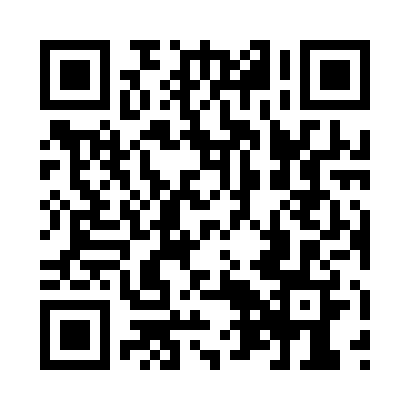 Prayer times for Hatley, Quebec, CanadaWed 1 May 2024 - Fri 31 May 2024High Latitude Method: Angle Based RulePrayer Calculation Method: Islamic Society of North AmericaAsar Calculation Method: HanafiPrayer times provided by https://www.salahtimes.comDateDayFajrSunriseDhuhrAsrMaghribIsha1Wed4:015:3612:455:457:549:302Thu3:595:3412:455:467:569:313Fri3:575:3312:455:477:579:334Sat3:555:3112:445:487:589:355Sun3:535:3012:445:487:599:376Mon3:515:2912:445:498:019:397Tue3:495:2712:445:508:029:408Wed3:475:2612:445:518:039:429Thu3:455:2512:445:518:049:4410Fri3:445:2312:445:528:059:4611Sat3:425:2212:445:538:079:4712Sun3:405:2112:445:538:089:4913Mon3:385:2012:445:548:099:5114Tue3:365:1912:445:558:109:5315Wed3:355:1712:445:558:119:5416Thu3:335:1612:445:568:129:5617Fri3:315:1512:445:578:149:5818Sat3:305:1412:445:578:1510:0019Sun3:285:1312:445:588:1610:0120Mon3:275:1212:445:598:1710:0321Tue3:255:1112:445:598:1810:0522Wed3:235:1012:446:008:1910:0623Thu3:225:1012:456:018:2010:0824Fri3:215:0912:456:018:2110:1025Sat3:195:0812:456:028:2210:1126Sun3:185:0712:456:028:2310:1327Mon3:175:0612:456:038:2410:1428Tue3:155:0612:456:038:2510:1629Wed3:145:0512:456:048:2610:1730Thu3:135:0412:456:058:2710:1831Fri3:125:0412:466:058:2810:20